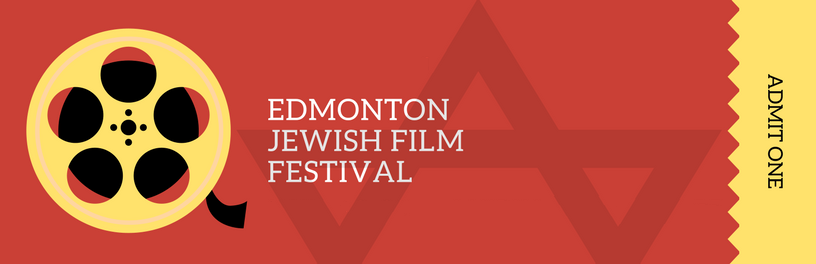 Application for Earl Parker Award for Jewish FilmDeadline: Monday, April 5, 2021.Earl Parker was an Edmonton lawyer who was known for his love of Jewish culture. In his honour, a $1,500 award will be given annually by the Edmonton Jewish Film Festival to advance Jewish themes in the medium of film and video.Name:Address:Phone:e-mail:Scope of Project:Projects must be related to Jewish identity, themes, or culture, and may be fictional or non-fictional. Applicants must be engaged in a film or video project at any stage of production, including but not limited to: script writing, storyboarding, cinematography, post-production requirements, as well as seeking distribution for a finished film. Alternatively, the award may be applied to the costs of attending workshops or a course of study in film or video production, developing related practical skills, or establishing a program of study designed to create Jewish content films or videos.Written Statement:Applications must include a written statement, not to exceed 500 words, describing how the award will be used. Although not required, budgets and video or audio-visual material, whether finished or not, may be included in support of the submission. Where possible, video material should be submitted in DVD format or via a secure online link such as vimeo.com, YouTube, or on a personal website. Eligibility:  The competition is open to any resident of Canada of any age, or to any Canadian institution. School groups may apply.Reporting:The successful recipient must submit a brief statement explaining how the award was used by April 1st of the year following receipt of the award. If the recipient completes a film or video, it must be made available to the Edmonton Jewish Film Festival in DVD and digital format for potential screening at the 2022 Festival and for subsequent placement in the archives of the Festival. There shall be no cost to the Festival for screening or archiving.  When a production is finished, the recipient shall provide the Festival with a DVD or digital copy of the film or video, which the Festival may publicly screen once, place on its website, and also retain for its archives.Contact: Please submit application to Susan Schiffman susans@edjfed.org.The award will be presented opening night of the Virtual Edmonton Jewish Film Festival.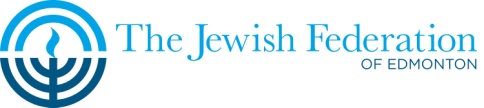 